第九課 基督的大祭司工作b(9:1-28)我們可以把《希伯来書》9章分成五大部分：會幕的華麗（1-5節）唯一通往上帝的路（6-10節）通往上帝之路的祭禮（11-14節）赦罪的唯一方法（15-22節）完全的潔净（23-28節）會幕的華麗（1-5節）原來前約有禮拜的條例和屬世界的聖幕。因為有預備的帳幕，頭一層叫作聖所，裡面有燈臺，桌子，和陳設餅。第二幔子後，又有一層帳幕，叫作至聖所。有金香爐，有包金的約櫃，櫃裡有盛嗎哪的金罐，和亞倫發過芽的杖，並兩塊約版；櫃上面有榮耀基路伯的影罩著施恩座。這幾件我現在不能一一細說。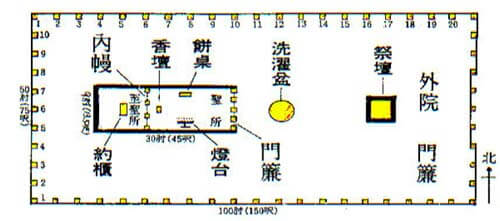 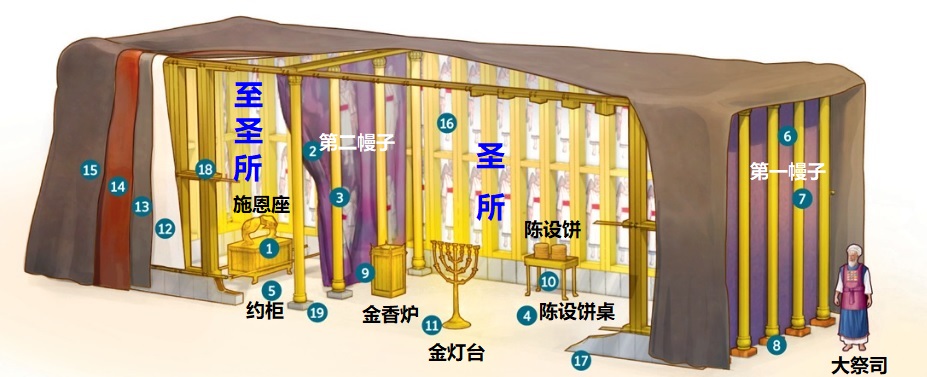 第2節【頭一層】，指進入會幕門口的第一層，被稱爲【聖所】（出26:33）【燈薹】，是聖所内部唯一的光源（出25:37）【桌子】用来擺放陳設餠（出25:30）【陳設餠】是擺列成两行的十二個餠（利24:5-6）第3節【第二幔子】，指把會幕分隔成聖所和至聖所的幔子（出26:33），外面那層是聖所，里面那層是【至聖所】，只允許大祭司【一年一次獨自進去】（7節）。第4節【金香爐（壇）】在幔子前（出40:26），擋在至聖所的入口。【金香爐】被放在至聖所的入口，所燒出来的香可以透過幔子彌漫到至聖所裏，到達神的約櫃前，象徵人向神所做的禱告升達上帝的面前。【包金的約櫃】，（出25:11）代表基督自己，【盛嗎哪的金罐】，代表神的預備供應。詩篇78:24稱嗎哪爲 “天上的粮食” 。嗎哪（Manna）原意是： “這是什麽？” （有闗嗎哪的記載，我們可以參考出埃及記16:19-20，民數記11:7-9，約書亞記5:11-12）【亞倫發過芽的杖】，代表神的權柄能力。（參考民數記17:1-13）【两約塊版】，代表神的律法要求，這些物件都表明会幕的荣耀。第5節【基路伯】,是高張翅膀遮掩施恩座的天使（出25:18-22）。【施恩座】意思是用来遮盖罪的物件。每年的贖罪日，罩在約櫃上的施恩座就被洒上贖罪的血（利16:14）。《希伯来書》9章1-5節有闗會幕的描寫，雖然堂皇華麗，但也只是真體的一個影幻而已。作者清楚明白以色列人的傳統：普通的以色列人只可以進入帳棚的門，祭司和利未人則可以走入院庭，祭司可以入那聖潔之地，但只有大祭司一人凖進入那至聖所。會幕雖然很美麗，但普通以色列人卻不可以進入至聖所和上帝見面。現在耶稣已把中間的阻隔完全除去，開啓了人人都可以通往上帝的路。	有一點，我們一定要清楚知道，這裏所說的是摩西會幕，而不是我們經常所說耶路撒冷的聖殿。原因如下：摩西的會幕是完全照着神所指示而建立的。這不同於聖殿，聖殿很多東西是由人意而改變，所羅門殿已不足額，以斯拉所修的第二聖殿也不完備，希律所擴建的聖殿更加不完備。會幕比聖殿更廣爲人知，聖殿旨只在耶路撒冷，但熟讀舊約聖經的猶太人，會所是在他們每一個人的心中。作者在第八章提到約，目的是要比較舊新二約，從而顯示新約超越舊約。在這種情况下，自然會討論摩西的會幕。唯一通往上帝的路（6-10節）這些物件既如此預備齊了，眾祭司就常進頭一層帳幕，行拜　神的禮。至於第二層帳幕，惟有大祭司一年一次獨自進去，沒有不帶著血為自己和百姓的過錯獻上。聖靈用此指明，頭一層帳幕仍存的時候，進入至聖所的路還未顯明。那頭一層帳幕作現今的一個表樣，所獻的禮物和祭物，就著良心說，都不能叫禮拜的人得以完全。這些事，連那飲食和諸般洗濯的規矩，都不過是屬肉體的條例，命定到振興的時候為止。第7節【一年一次】，指每年七月十日的贖罪日（利16:29-34），大祭司要獨自带着血進入至聖所，先爲自己贖罪（利16:11-14），再爲百姓贖罪（利16:15-19）。第9節【都不能叫禮拜的人得以完全】，表明舊約约有「瑕疵」（8:7）。不管舊約的會幕和敬拜禮儀有多榮耀，但【所献的禮物和祭物】只有暫時的果效，不能潔净人的【良心】，只有基督的寶血才能潔净人的【良心】（9:14；10:22），改變人的生命。按這制度，所供献的禮物和祭物都不能使禮拜的人良知上完全潔净（吕振中）表示所奉献的供物和牺牲，不能使行敬禮的人，在良心上得到成全（思高）這就是說献给上帝的禮物和祭品都不能使敬拜的人内心完全（現代譯本）【良心】，這裏是指人在神面前知道自己有罪的心，這種罪疚感會攔阻人親近神和敬拜神。【完全】，是指因罪得赦免，良心得潔净而得以親近和服事神。也就是說，良心得潔净、罪疚感得以除去，乃是【得到完全】的極重要的成分，但舊約底下的供物並無除罪的功能（10:4、11），因此也就不能使敬拜的人在良心上得到完全。第10節【這些事】，是指上一節的【禮物和祭品】【那飲食和諸般洗濯的規矩】，指舊約的飮食禁忌和潔净禮儀。【振興】，可以指改革、革新、更新，這裏指神另立新約，也就是耶稣以大祭司的身份出現。通往上帝之路的祭禮（11-14節）但現在基督已經來到，作了將來美事的大祭司，經過那更大，更全備的帳幕，不是人手所造，也不是屬乎這世界的；並且不用山羊和牛犢的血，乃用自己的血，只一次進入聖所，成了永遠贖罪的事。若山羊和公牛的血，並母牛犢的灰，灑在不潔的人身上，尚且叫人成聖，身體潔淨；何況基督藉著永遠的靈，將自己無瑕無疵獻給　神，他的血豈不更能洗淨你們的心，除去你們的死行，使你們事奉那永生　神嗎？第11節【更大，更全備的帳幕】，不是指帳幕的規模或陳設，而是指它的功能 – 更能發揮至聖所的功能。第12節【若山羊和公牛的血根据律法】，山羊的血是为百姓贖罪（利16:15），牛的血是爲祭司自己贖罪（利16:11），這些只能暫時遮蓋人的罪，“不能除罪”（10:4）。但基督在十字架上用自己的血一次献祭，就成了永遠贖罪的事，不必再重復献祭。第13節【母牛犢的灰】，《民數記》19：9說它是“爲以色列會眾調做除污穢的水”，一頭红母牛犢的灰足以用上幾個世纪，據說整個猶太人歷史中只用了六頭红母牛。【叫人成聖】，成聖的意思是潔净。尚且能使他們成聖别（或譯∶聖潔）、以致肉身潔净。（吕振中）可净化他們得到肉身的潔净。（思高）能够清除他們的污穢，使他們净化。（現代譯本）耶稣的献祭比其他的献祭更偉大：古時的献祭需要沐浴潔净身體，除去禮儀上一切的污穢；耶稣的祭禮能潔净靈魂。耶稣的祭禮带來永恆的救贖。耶稣的祭禮能使人離棄那引致死亡的奴役，而變成活的上帝的僕人。耶稣把自己献上的祭禮和把動物献上的祭禮，两者之不同：耶稣的祭禮是自願的。動物的生命是被取去，但耶稣卻甘願自己献出自己的生命。耶稣的祭禮是順其自然而来的。献上動物的祭禮是律法的産品；但耶稣的祭禮是完全從愛心産生出來的。耶稣的祭禮是合乎情理的。献上的動物，本身是不知道發生什麽事；但耶稣清楚知道祂所做的是什麽。耶稣的祭禮是有道德意義的。動物的祭禮是機械式的，但耶稣的祭禮是藉著那永恆的靈而做成的，祂在各各他山上的牺牲不是遵照律法的步驟；祂是遵行上帝的旨意，爲了人類的緣故而献上自己的。在整件事的背後，我們可以清楚看到這是愛的選擇而不是機械式的律法程序。赦罪的唯一方法（15-22節）為此，祂作了新約的中保，既然受死贖了人在前約之時所犯的罪過，便叫蒙召之人得著所應許永遠的產業。凡有遺命，必須等到留遺命的人死了；因為人死了，遺命才有效力；若留遺命的尚在，那遺命還有用處嗎？所以前約也不是不用血立的，因為摩西當日照著律法，將各樣誡命傳給眾百姓，就拿朱紅色絨和牛膝草，把牛犢山羊的血和水，灑在書上，又灑在眾百姓身上，說：“這血就是　神與你們立約（的憑據）。”他又照樣把血灑在帳幕和各樣器皿上。按著律法，凡物差不多都是用血潔淨的，若不流血，罪就不得赦免了。第15節【為此】，這裏的【此】就是“叫蒙召之人得著所應許永遠的產業”。第16-17節基督之死絶對無可避免。第18-22節新約是因基督的血而立，又因祂的死而生效；舊約作爲新約的預表，也是用牛羊的血作立約的凴據（19-20節）。但我們從15節裏知道，舊約也是藉著耶稣基督的寶血而生效的。完全的潔净（23-28節）照著天上樣式作的物件，必須用這些祭物去潔淨；但那天上的本物，自然當用更美的祭物去潔淨。因為基督並不是進了人手所造的聖所，（這不過是真聖所的影像）乃是進了天堂，如今為我們顯在　神面前；也不是多次將自己獻上，像那大祭司每年帶著牛羊的血進入聖所。〔牛羊的血原文作不是自己的血〕如果這樣，他從創世以來，就必多次受苦了；但如今在這末世顯現一次，把自己獻為祭，好除掉罪。按着定命，人人都有一死，死後且有審判。像這樣，基督既然一次被獻，擔當了多人的罪，將來要向那等候他的人第二次顯現，並與罪無關，乃是為拯救他們。第23節【更美的祭物】指基督自己和祂的血（12，14節）。第26節【末世】並非指将来的世代，而是我們現在正處於的世代，指从基督第一次降世到祂再来之間的新約恩典時代，又被稱爲【末後的日子】。第27節【按着定命，人人都有一死】，這我們可以從羅馬書6章23節的教導得到支持 – “因爲罪的工價乃是死”。第28節【像這樣】，應該翻譯成【同樣】同樣，基督也只一次奉献了自己（思高）同樣，基督也一次献上（現代譯本）基督的第二次顯現：其對象是“那等候祂的人”。“與罪無闗”，祂不再爲贖罪而來，是榮耀地降臨。“拯救他們”，也就是成全救恩。題目一請根據11至28節的經文，對比耶稣的大祭司職任和前約的條例题目二作者在9章16和17節用了一個比喻，請問這個比喻是什麽？這比喻有什麽意義？ 這一個有闗遺嘱的比喻，作者指出遺嘱的是否生效是和立遺嘱的人是否已離世有闗的。作者用這個比喻告訴我們：基督之死絶對無可避免 - 因爲祂定立了遺嘱，祂要用祂的死做爲一個挽回祭。耶稣要用自己的牺牲潔净世人，使人永遠與神和好。正如聖經所說：“在父那裏，我們有一位中保，就是那義者耶穌基督。祂為我們的罪作了挽回祭。”（約翰壹書2:1-2）因此祂不得不死，不然的話，這遺嘱就不能生效了。新舊約是連貫的 – 遺嘱這比喻也支持了15節的論點，作者在15節裏說耶稣是新約的中保又是舊約的成全者。爲了達到這一目的，耶稣基督唯有将祂的生命献上當做祭物。從而告訴我們耶稣之死的救贖功效是追溯過去又涉及将来的。基督以後的人固然是因信靠祂受死的功勞而罪得赦免，在基督之前得舊約聖徒也同樣是因信神得應許而蒙神悦納，此蒙悦納得真正基礎仍是基督受死的功勞。基督之死一方面有效地處理了前約之人的一切過犯，同時是確立新約的隆重儀式 – 也是藉死確立的 （18-22）– 爲神與人的闗係打開一個新局面，使舊約的應許得以實現（15c）。正因爲耶稣基督的牺牲，新舊两約就能很好地連貫起来了。奥古斯丁說新舊約是 “舊約藏新約，新約彰舊約”。	問題三請自由分享你如何期待基督第二次顯現？基督的第二次顯現：其對象是“那等候祂的人”。“與罪無闗”，祂不再爲贖罪而來，是榮耀地降臨。“拯救他們”，也就是成全救恩。簡單来講，基督第二次顯現就是耶稣再来的意思，大家可以看看大衛. 鮑森的《當耶穌再來》一書。耶稣再来的意義在於：誰、在哪裏、如何、何時、為什麽。耶穌會以“榮耀的身體”、在“大君的京城”、隆重地降臨（決不是“靜悄悄”的）、目的是為了拯救世界、基督徒應該為耶穌的再來作好準備。為耶穌的再來作好準備，可能就是我們如何期待耶稣再来了：個人的信心持續的服事保持個人的聖潔參加團契向全世界傳福音參與社會活動及忠心地忍耐到底。耶稣的再来是一個有闗末世的議題，也是一個非常复雑的問題，我們要小心處理，神學家默迪（Moody）的話很值得我們思想耶稣的再来，他說：“要儆醒等候，尤其要火熱服事，至於末世的一些細節就不多計較了。”前約的條例耶稣的大祭司職任進入聖所的次數大祭司一年一次進入至聖所（7）一次進入聖所（12）用什麽血献祭用山羊和牛犢的血（12）用自己的血（12）用什麽東西潔净凡物差不多都是用動物的血潔净（22）當用更美的祭物去潔净（23）進入什麽地方基督進入的不是人手所造的聖所（24）乃是進了天堂（24）